¸ÀASÉå:«.²æÃ.PÀÈ.«.«.§/PÁ.C.ªÀÄA/2018-19	  		   	              ¢£ÁAPÀ:13.11.20182019-20£ÉÃ ±ÉÊPÀëtÂPÀ ¸Á°£À ¸ÀAAiÉÆÃd£Á ±ÀÄ®Ì «ªÀgÀ «dAiÀÄ£ÀUÀgÀ ²æÃ PÀÈµÀÚzÉÃªÀgÁAiÀÄ «±Àé«zÁå®AiÀÄzÀ ¸ÀAAiÉÆÃd£ÉUÉÆ¼À¥ÀlÖ J¯Áè ªÀÄºÁ«zÁå®AiÀÄUÀ¼ÀÄ «zÁå¸ÀA¸ÉÜUÀ¼ÀÄ, ¸ÀAAiÉÆÃd£Á Cfð ±ÀÄ®Ì ªÀÄvÀÄÛ ¨sÀj¸À¨ÉÃPÁzÀ E¤ßvÀgÉ J¯Áè ±ÀÄ®ÌUÀ¼À£ÀÄß “«dAiÀÄ£ÀUÀgÀ ²æÃsPÀÈµÀÚzÉÃªÀgÁAiÀÄ «±Àé«zÁå®AiÀÄ” §¼Áîj. PÉ£ÀgÁ ¨ÁåAQ£À SÁvÉ £ÀA§gï:3866101001427 (IFSC-CODE CNRB-0003866) PÉÌ «zÀÄå£Áä£À ªÀiÁzsÀåªÀÄzÀ (Electronic Transfer) ªÀÄÆ®PÀ dªÀiÁ ªÀiÁr ¸ÀzÀj ZÀ®¤ß£À MAzÀÄ ªÀÄÆ® ¥ÀæwAiÀÄ£ÀÄß CfðAiÀÄ eÉÆvÉAiÀÄ°è ¸À°è¸ÀvÀPÀÌzÀÄÝ. (r.r/ZÉPï UÀ¼À£ÀÄß ¹éÃPÀj¸ÀÄªÀÅ¢®è). ¸ÁßvÀPÀ ªÀÄvÀÄÛ ¸ÁßvÀÛPÉÆÃvÀÛgÀ ¥ÀzÀ«UÀ¼À ±ÀÄ®ÌªÀ£ÀÄß ¥ÀævÉåÃPÀªÁV ¸ÀAzÁAiÀÄ ªÀiÁqÀvÀPÀÌzÀÄÝ.¸ÁßvÀPÀ PÉÆÃ¸ÀÄðUÀ¼À ¸ÀAAiÉÆÃd£Á ±ÀÄ®ÌUÀ¼À «ªÀgÀºÉÆ¸À ¸ÀAAiÉÆÃd£ÉUÉ Cfð ¸À°è¸ÀÄªÀ PÀÄjvÀÄ.2019-20£ÉÃ ¸Á°UÉ ºÉÆ¸À ¸ÁßvÀPÀ ªÀÄºÁ«zÁå®AiÀÄ/ºÉÆ¸À ¸ÁßvÀPÀ /¸ÁßvÀPÉÆÃvÀÛgÀ PÉÆÃ¸ÀÄð ¥ÁægÀA©ü¸À®Ä ¦üæÃ-PÁé°¦üPÉÃ±À£ï Cfð ¸À°è¸À¨ÉÃPÁUÀÄªÀÅzÀÄ. F Cfð £ÀªÀÄÆ£ÉUÀ¼À£ÀÄß ªÉ¨ï¸ÉÊn£À°è ¥ÀqÉzÀÄPÉÆAqÀÄ ¨sÀwð ªÀiÁrzÀ  CfðAiÀÄ£ÀÄß 2¸ÉlÄÖUÀ¼À°è (¤Ã° §tÚzÀ ¨ÉÊAqï£ÉÆA¢UÉ) ¸ÀA§A¢ü¹zÀ zÁR¯ÉUÀ¼ÀÄ ªÀÄvÀÄÛ PÉ¼ÀUÉ w½¹zÀ  ±ÀÄ®ÌªÀ£ÀÄß ¥ÁªÀw ªÀiÁr ¤UÀ¢üvÀ ¢£ÁAPÀzÉÆ¼ÀUÉ PÀbÉÃjUÉ vÀ®Ä¦¸À¨ÉÃPÀÄ. CfðAiÀÄ°è w½¹zÀ ºÉÆ¸À ¸ÁßvÀPÀ ªÀÄºÁ«zÁå®AiÀÄ/ºÉÆ¸À ¸ÁßvÀPÀ/¸ÁßvÀPÉÆÃvÀÛgÀ «µÀAiÀÄ («¨sÁUÀ ¥ÁægÀA©ü¸À®Ä) EgÀÄªÀ ¸Ë®¨sÀåUÀ¼À §UÉÎ vÀ¤SÉ ªÀiÁqÀ®Ä ¦üæÃ-PÁé°¦üPÉÃ±À£ï vÀ¤SÁ ¸À«ÄwUÉ PÀ½¸À¯ÁUÀÄªÀÅzÀÄ. F ¸À«ÄwAiÀÄÄ ¸ÀzÀj PÉÆÃ¸ÀÄð ¥ÁægÀA©ü¸À®Ä ²¥sÁgÀ¸ÀÄì ªÀiÁrzÀgÉ ªÀiÁvÀæ ªÀÄÄAzÀÄªÀjPÉ ¸ÀAAiÉÆÃd£Á CfðAiÀÄ£ÀÄß (2¸ÉlÄÖUÀ¼À°è) ¸À°è¸À®Ä w½¸À¯ÁUÀÄªÀÅzÀÄ. £ÀAvÀgÀ ªÀÄÄAzÀÄªÀjPÉ ¸ÀAAiÉÆÃd£Á CfðAiÀÄ£ÀÄß  PÉ¼ÀUÉ w½¹zÀ ªÀÄÄAzÀÄªÀjPÉ ±ÀÄ®ÌªÀ£ÀÄß zÁR¯ÁwUÀ¼ÉÆA¢UÉ ¤UÀ¢vÀ ¢£ÁAPÀzÉÆ¼ÀUÉ ¸À°è¸À®Ä ¸ÀÆa¸À¯ÁVzÉ, ºÁUÀÆ ¸Á¥sïÖ PÁ¦ ªÉÄÃ¯ï ªÀiÁqÀÄªÀÅzÀÄ.                        ¸ÀAAiÉÆÃd£Á CfðAiÀÄ ±ÀÄ®Ì:1.ºÉÆ¸À ¸ÀAAiÉÆÃd£É:2.ªÀÄÄAzÀÄªÀjPÉ/«¸ÀÛÀægÀuÉ n¥ÀàtÂ:¸ÀAAiÉÆÃd£Á CfðAiÀÄ°è ¸ÀjAiÀiÁzÀ ªÀiÁ»wAiÀÄ£ÀÄß MzÀV¸À¨ÉÃPÀÄ. ªÀÄÆ® «µÀAiÀÄ ºÁUÀÆ LaÑPÀ «µÀAiÀÄUÀ¼À£ÀÄß ¥ÀævÉåÃPÀªÁV £ÀªÀÄÆ¢¸À¨ÉÃPÀÄ.¸ÀAAiÉÆÃd£Á CfðAiÉÆA¢UÉ »A¢£À ªÀµÀð ¥ÀqÉzÀÄPÉÆ¼Àî¯ÁzÀ ¸ÀAAiÉÆÃd£Á C¢ü¸ÀÆZÀ£ÉAiÀÄ ¥ÀæwAiÀÄ£ÀÄß PÀqÁØAiÀÄªÁV ®UÀwÛ¸ÀÄªÀÅzÀÄ. CfðAiÀÄ£ÀÄß (ºÀ¼À¢ §tÚzÀ ¨ÉÊAqï£ÉÆA¢UÉ) ¸À°è¸ÀÄªÀÅzÀÄ.«¸ÀÛgÀuÁ ±ÀÄ®ÌªÀÅ  ºÉÆ¸À ªÀÄºÁ«zÁå®AiÀÄ ªÀÄvÀÄÛ ºÉÆ¸À PÉÆÃ¸ÀÄðUÀ½UÉ ¸ÀA§A¢ü¹zÀAvÉ (3ªÀµÀð ¸À°è¸ÀvÀPÀÌzÀÄÝ).3.¥ÀæªÉÃ±À«Äw ºÉZÀÑ¼Àn¥ÀàtÂ: PÉÆÃ¸ÀÄðUÀ¼À ¥ÀæªÉÃ±Áw ºÉZÀÑ¼ÀzÀ §UÉÎ ¸À«ªÀgÀ ªÀiÁ»w ¤ÃqÀÄªÀÅzÀÄ. ¥Àæ¸ÀÄÛvÀ+ºÉZÀÑ¼À ¥ÀæªÉÃ±À«Äw=MlÄÖ ¥ÀæªÉÃ±À «Äw.¸ÀAAiÉÆÃd£Á CfðAiÉÆA¢UÉ »A¢£À ªÀµÀð ¥ÀqÉzÀÄPÉÆ¼Àî¯ÁzÀ ¸ÀAAiÉÆÃd£Á C¢ü¸ÀÆZÀ£ÉAiÀÄ ¥ÀæwAiÀÄ£ÀÄß PÀqÁØAiÀÄªÁV ®UÀwÛ¸ÀÄªÀÅzÀÄ.4.±Á±ÀévÀ ¸ÀAAiÉÆÃd£É       5.  5 (LzÀÄ)ªÀµÀðPÉÆÌªÉÄä vÀ¤SÉ ªÀiÁqÀ®Ä (±Á±ÀévÀ ¸ÀAAiÉÆÃd£É ¥ÀqÉzÀ ªÀÄºÁ«zÁå®AiÀÄUÀ½UÉ)     ±Á±ÀévÀ ¸ÀAAiÉÆÃd£É ¥ÀqÉzÀ ªÀÄºÁ«zÁå®AiÀÄUÀ¼ÀÄ ªÀiÁvÀæ ¥Àæw ªÀµÀð ªÁ¶ðPÀ ±ÀÄ®ÌªÀ£ÀÄß PÀqÁØAiÀÄªÁV     ¸À°è¸ÀÄªÀÅzÀÄ.6.oÉÃªÀtÂ ºÀt PÀÄjvÀÄ: AiÀiÁªÀÅzÉÃ ¸ÀAWÀ ¸ÀA¸ÉÜAiÀÄªÀgÀÄ ¥Àæ¸ÀPÀÛ ªÀµÀð¢AzÀ ºÉÆ¸À ªÀÄºÁ«zÁå®AiÀÄªÀ£ÀÄß/PÉÆÃ¸Àð£ÀÄß ¥ÁægÀA©ü¸À¨ÉÃPÉAzÀÄ PÉÃ½PÉÆAqÀ°è  ¸ÀA§AzsÀ¥ÀlÖ ¸ÀAWÀ ¸ÀA¸ÉÜAiÀÄªÀgÀÄ «±Àé«zÁå®AiÀÄzÀ°è ºÀtPÁ¸ÀÄ C¢üPÁjUÀ¼ÀÄ ªÀÄvÀÄÛ ¸ÀA¸ÉÜAiÀÄ ºÉ¸Àj£À dAn SÁvÉAiÀÄ°è PÉ¼ÀUÉ w½¹zÀ ¸ÀAAiÉÆÃd£Á oÉÃªÀuÉ ºÀtªÀ£ÀÄß ¸ÀAzÁAiÀÄ ªÀiÁqÀÀvÀPÀÌzÀÄÝ.MAzÀÄ ªÉÃ¼É ¸ÀA¸ÉÜAiÀÄªÀgÀÄ ¸ÀéAiÀÄA EZÉÑ¬ÄAzÀ ªÀÄºÁ«zÁå®AiÀÄªÀ£ÀÄß ªÀÄÄaÑ¹zÀgÉ PÉ.J¸ï.AiÀÄÄ DåPïÖ 2000 G¥À¥ÀæPÀgÀt 63gÀ ¥ÀæPÁgÀ «±Àé«zÁå®AiÀÄªÀÅ PÀæªÀÄ PÉÊPÉÆAqÀ ªÀÄºÁ«zÁå®AiÀÄzÀ oÉÃªÀtÂ ¤UÀ¢ ¥Àr¹zÀ ºÀtzÀ°è ±ÉÃPÀqÁ 15%gÀµÀÖ£ÀÄß PÀrvÀUÉÆ½¹ G½zÀ ºÀtªÀ£ÀÄß  PÉÆqÀ¯ÁUÀÄªÀÅzÀÄ.7. ¸ÀPÁðj DzÉÃ±À £ÀA.Er/240/AiÀÄÄ.Dgï.¹/2000 ¢£ÁAPÀ:14-12-2004gÀ ªÉÄÃgÉUÉ ¸ÀPÁðj PÁ¯ÉÃdÄUÀ¼À ¸ÀAAiÉÆÃd£ÉUÉ ¸ÀPÁðj PÁ¯ÉÃdÄUÀ¼À°è£À £ÀÆvÀ£À PÉÆÃ¸ÀÄðUÀ½UÉ/«µÀAiÀÄPÉÌ/¨sÁµÉUÉ/«zÁåyð ¥ÀæªÀiÁtzÀ ºÉZÀÑ¼À ºÁUÀÆ ªÀÄÄAzÀÄªÀjPÉ/«¸ÀÛgÀuÉ ªÀÄvÀÄÛ ±Á±ÀévÀ ¸ÀAAiÉÆÃd£ÉUÉ «±Àé«zÁå®AiÀÄUÀ½UÉ ¸ÀAzÁAiÀÄ ªÀiÁqÀ¨ÉÃPÁzÀ ¸ÀAAiÉÆÃd£Á ±ÀÄ®Ì¢AzÀ «£Á¬Äw ¤ÃqÀ¯ÁVzÉ. (02¸ÉlÄÖ) CfðUÀ¼À£ÀÄß (ºÀ¼À¢ ¨ÉÊAqï£ÉÆA¢UÉ) ¤UÀ¢üvÀ CªÀ¢üAiÉÆ¼ÀUÉ ¸À°è¸À¢zÀÝgÉ zÀAqÀ ±ÀÄ®Ì DPÀj¸À¯ÁUÀÄªÀÅzÀÄ. DzÀgÉ ¸ÀAAiÉÆÃd£Á CfðUÉ ¤UÀ¢ü¥Àr¹zÀ ±ÀÄ®ÌªÀ£ÀÄß PÀqÁØAiÀÄªÁV ¥ÁªÀw¸À¨ÉÃPÁUÀÄvÀÛzÉ. ºÁUÀÆ ¸Á¥sïÖ PÁ¦ ªÉÄÃ¯ï ªÀiÁqÀÄªÀÅzÀÄ.EvÀgÉ ±ÀÄ®ÌUÀ¼ÀÄ                                        «±ÉÃµÀ ¸ÀÆZÀ£ÉAiÀiÁªÀÅzÉÃ PÁ¯ÉÃdÄ/¸ÀA¸ÉÜAiÀÄªÀgÀÄ ¸ÀAAiÉÆÃd£ÉUÁV ¥ÁªÀw ªÀiÁrzÀ ±ÀÄ®ÌªÀ£ÀÄß AiÀiÁªÀ PÁgÀtPÀÆÌ ªÀÄgÀÄ ¸ÀAzÁAiÀÄ CxÀªÁ ªÀÄÄA¢£À ªÀµÀðPÉÌ ºÉÆAzÁtÂPÉ ªÀiÁqÀ¯ÁUÀÄªÀÅ¢®è.¸ÀÜ½ÃAiÀÄ vÀ¤SÁ ¸À«ÄwAiÀÄ ²¥sÁgÀ¹ì£À£ÀéAiÀÄ «±Àé«zÁå®AiÀÄªÀÅ ºÉÆ¸À LaÑPÀ «µÀAiÀÄ/¨sÁµÁ «µÀAiÀÄ/PÉÆÃ¸ïð/¥ÀæªÉÃ±Áw ºÉZÀÑ¼À CxÀªÁ ±Á±ÀévÀ/ªÀÄÄAzÀÄªÀjPÉ  ¸ÀAAiÉÆÃd£É ¤ÃqÀzÉÃ  EzÀÝ°è ¥ÁªÀw¹zÀ AiÀiÁªÀÅzÉÃ ±ÀÄ®ÌªÀ£ÀÄß »AwgÀÄV¸ÀÄªÀÅ¢®è.2018-19£ÉÃ ¸Á°£À°è  «¸ÀÛgÀuÉAiÀÄ, oÉÃªÀtÂ ±ÀÄ®Ì ºÁUÀÆ EvÀgÉ ±ÀÄ®ÌUÀ¼À£ÀÄß  ¥ÁªÀw¸ÀzÉ EgÀÄªÀ ªÀÄºÁ«zÁå®AiÀÄzÀªÀgÀÄ ±ÀÄ®ÌUÀ¼À£ÀÄß ¥ÁªÀw¹zÀ £ÀAvÀgÀ 2019-20£ÉÃ ¸Á°£À ¸ÀAAiÉÆÃd£ÉUÉ Cfð ¸À°è¸ÀÄªÀÅzÀÄ.oÉÃªÀtÂ ªÉÆvÀÛzÀ §UÉÎ UÀÄ®§UÁð «±Àé«zÁå®AiÀÄzÀ CrAiÀÄ°è ¥ÁægÀA¨sÀªÁzÀ ªÀÄºÁ«zÁå®AiÀÄUÀ¼ÀÄ UÀÄ®§UÁð «±Àé«zÁå®AiÀÄzÀ°è oÉÃªÀtÂ Er¹zÀÝ°è CzÀ£ÀÄß £ÀªÀÄä «±Àé«zÁå®AiÀÄPÉÌ ªÀUÁðªÀuÉ ªÀiÁqÀ®Ä ¸ÀÆPÀÛ PÀæªÀÄ PÉÊUÉÆ¼ÀÄîªÀÅzÀÄ. EzÀgÀ ¥ÀæwUÀ¼À£ÀÄß PÀqÁØAiÀÄªÁV ®UÀwÛ¸ÀÄªÀÅzÀÄ.¸ÀAAiÉÆÃd£Á Cfð ¸À°è¸ÀÄªÀ ¸À®ÄªÁV AiÀiÁªÀÅzÉÃ ªÀÄºÁ«zÁå®AiÀÄPÉÌ ¥ÀvÀæzÀ ªÀÄÄSÁAvÀgÀ w½¸À¯ÁUÀÄªÀÅ¢®è. ¸ÀAAiÉÆÃd£É ¥ÀæPÀluÉ §UÉÎ ¢£ÁAPÀ:      gÀAzÀÄ ¥ÀæZÀ°vÀ ¢£À¥ÀwæPÉUÀ¼À°è ¥ÀæPÀl¥Àr¹zÀ C¢ü¸ÀÆZÀ£É CxÀªÁ «±Àé«zÁå®AiÀÄzÀ ªÉ¨ï¸ÉÊmï  www.vskub.ac.in ªÀÄÆ®PÀ ¥ÀqÉAiÀÄÄªÀÅzÀÄ.    J¯Áè ªÀÄºÁ«zÁå®AiÀÄUÀ¼ÀÄ PÀqÁØAiÀÄªÁV PÁ¯ÉÃf£À°è EAlgï£Émï ªÀÄvÀÄÛ E-ªÉÄÃ¯ï L.r.ºÉÆAzÀvÀPÀÌzÀÄÝ ªÀÄvÀÄÛ ZÁ°ÛAiÀÄ°ègÀÄªÀ ¹ÜgÀ zÀÆgÀªÁtÂ/ªÉÆ¨ÉÊ¯ï ¸ÀASÉåAiÀÄ£ÀÄß £ÀªÀÄÆ¢¸ÀvÀPÀÌzÀÄÝ ªÀÄvÀÄÛ ¥ÁæA±ÀÄ¥Á®gÀÄ §¯ÁªÀuÉAiÀiÁzÀ°è vÀPÀëtªÉÃ «±Àé«zÁå®AiÀÄPÉÌ ªÀiÁ»w ¤ÃqÀÄªÀÅzÀÄ.«¸ÀÛgÀuÁ ±ÀÄ®ÌªÀ£ÀÄß ºÉÆ¸À ¸ÀAAiÉÆÃd£É ¥ÀqÉzÀ ªÀÄºÁ«zÁå®AiÀÄ ªÀÄvÀÄÛ ºÉÆ¸À PÉÆÃ¸ÀÄð ¥ÁægÀA©ü¹zÀ ºÁ° PÁ¯ÉÃdÄUÀ¼ÀÄ ªÀÄÄAzÀÄªÀjPÉ ±ÀÄ®ÌzÉÆA¢UÉ 3ªÀµÀð PÀqÁØAiÀÄªÁV ¸À°è¸ÀvÀPÀÌzÀÄÝ.±ÉÊPÀëtÂPÀ ¸Á°UÉ ¸ÀA§A¢ü¹zÀAvÉ ¸ÀÜ½ÃAiÀÄ vÀ¤SÁ ¸À«ÄwAiÀÄÄ AiÀiÁªÀÅzÉÃ «µÀAiÀÄzÀ §UÉÎ ¥ÀjÃ²°¹zÁUÀ ¸ÀªÀÄUÀæ ªÀiÁ»wAiÀÄ£ÀÄß ¤ÃqÀÄªÀAvÉ PÁ¯ÉÃf£À ªÀÄÄRå¸ÀÜgÀÄ ªÀÄvÀÄÛ ¹§âA¢UÀ¼ÀÄ §zÀÝgÁVgÀ¨ÉÃPÀÄ.PÀ£ÁðlPÀ gÁdå ¸ÀPÁðgÀzÀ DzÉÃ±Á£ÀÄ¸ÁgÀ ¥Àj²μÀ× eÁw/¥Àj²μÀ× ¥ÀAUÀqÀzÀ DqÀ½vÀ ªÀÄAqÀ½AiÀÄªÀgÀÄ £ÀqÉ¸ÀÄªÀ ªÀÄºÁ«zÁå®AiÀÄUÀ½UÉ ¤UÀ¢vÀ ¸ÀAAiÉÆÃd£Á ±ÀÄ®ÌzÀ°è ªÀiÁvÀæ ±ÉÃPÀqÁ 50 gÀμÀÄÖ «£ÁAiÀÄw ¤ÃqÀ¯ÁVzÉ. EzÀPÉÌ ¥ÀÆgÀPÀªÁV ¸ÀA§A¢ü¹zÀ E¯ÁSÉ¬ÄAzÀ ¥ÀæªÀiÁt ¥ÀvÀæªÀ£ÀÄß PÀqÁØAiÀÄªÁV ¸À°è¸À¨ÉÃPÀÄ E®è¢zÀÝ°è ±ÉÃ.50 ¸ÀAAiÉÆÃd£Á ±ÀÄ®ÌzÀ «£Á¬ÄwUÉ ¥ÀjUÀtÂ¸À¯ÁUÀÄªÀÅ¢®è. ¸ÁßvÀPÉÆÃvÀÛgÀ PÉÆÃ¸ÀÄðUÀ¼À ¸ÀAAiÉÆÃd£Á ±ÀÄ®ÌUÀ¼À «ªÀgÀ«dAiÀÄ£ÀUÀgÀ ²æÃ PÀÈµÀÚzÉÃªÀgÁAiÀÄ «±Àé«zÁå®AiÀÄzÀ ¸ÀAAiÉÆÃd£ÉUÉÆ¼À¥ÀlÖ J¯Áè ªÀÄºÁ«zÁå®AiÀÄUÀ¼ÀÄ / «zÁå¸ÀA¸ÉÜUÀ¼ÀÄ, ¸ÀAAiÉÆÃd£Á Cfð ±ÀÄ®Ì ªÀÄvÀÄÛ ¨sÀj¸À¨ÉÃPÁzÀ E¤ßvÀgÉ J¯Áè ±ÀÄ®ÌUÀ¼À£ÀÄß “«dAiÀÄ£ÀUÀgÀ ²æÃsPÀÈµÀÚzÉÃªÀgÁAiÀÄ «±Àé«zÁå®AiÀÄ” §¼Áîj. PÉ£ÀgÁ ¨ÁåAQ£À SÁvÉ £ÀA§gï:3866101001427 (IFSC-CODE CNRB-0003866) PÉÌ «zÀÄå£Áä£À ªÀiÁzsÀåªÀÄzÀ (Electronic Transfer) ªÀÄÆ®PÀ dªÀiÁ ªÀiÁr ¸ÀzÀj ZÀ®¤ß£À MAzÀÄ ªÀÄÆ® ¥ÀæwAiÀÄ£ÀÄß CfðAiÀÄ eÉÆvÉAiÀÄ°è ¸À°è¸ÀvÀPÀÌzÀÄÝ. (r.r/ZÉPï UÀ¼À£ÀÄß ¹éÃPÀj¸ÀÄªÀÅ¢®è). ¸ÁßvÀPÀ ªÀÄvÀÄÛ ¸ÁßvÀÛPÉÆÃvÀÛgÀ ¥ÀzÀ«UÀ¼À ±ÀÄ®ÌªÀ£ÀÄß ¥ÀævÉåÃPÀªÁV ¸ÀAzÁAiÀÄ ªÀiÁqÀvÀPÀÌzÀÄÝ.¸ÀAAiÉÆÃd£Á CfðAiÀÄ ±ÀÄ®Ì:ºÉÆ¸À ¸ÀAAiÉÆÃd£É ±ÀÄ®Ì:¸ÁßvÀPÉÆÃvÀÛgÀ PÉÆÃ¸ÀÄðUÀ¼À oÉÃªÀtÂ ºÀt:¸ÁßvÀPÉÆÃvÀÛgÀ PÉÆÃ¸ÀÄð/«µÀAiÀÄ ¥ÁægÀA©ü¸À®Ä «±Àé«zÁå®AiÀÄ ºÁUÀÆ PÀ£ÁðlPÀ ¸ÀPÁðgÀ ²¥sÁgÀ¸ÀÄì ªÀiÁrzÀÝ°è PÉ¼ÀUÉ w½¹zÀ ºÀtªÀ£ÀÄß oÉÃªÀtÂ gÀÆ¥ÀzÀ°è EqÀ¨ÉÃPÁUÀÄvÀÛzÉ. F oÉÃªÀtÂ ºÀtªÀ£ÀÄß ¥ÁªÀw ªÀiÁrzÀ £ÀAvÀgÀ PÉÆÃ¸ÀÄð(«µÀAiÀÄ) ¥ÁægÀA©ü¸À®Ä C¢ü¸ÀÆZÀ£É ºÉÆgÀr¸À¯ÁUÀÄªÀÅzÀÄ. ªÀÄÄAzÀÄªÀjPÉ/«¸ÀÛgÀuÉ ±ÀÄ®Ì: n¥ÀàtÂ:¸ÀAAiÉÆÃd£Á CfðAiÀÄ°è ¸ÀjAiÀiÁzÀ ªÀiÁ»wAiÀÄ£ÀÄß MzÀV¸À¨ÉÃPÀÄ. ªÀÄÆ® «µÀAiÀÄ ºÁUÀÆ LaÑPÀ «µÀAiÀÄUÀ¼À£ÀÄß ¥ÀævÉåÃPÀªÁV £ÀªÀÄÆ¢¸À¨ÉÃPÀÄ.¸ÀAAiÉÆÃd£Á CfðAiÉÆA¢UÉ »A¢£À ªÀµÀð ¥ÀqÉzÀÄPÉÆ¼Àî¯ÁzÀ ¸ÀAAiÉÆÃd£Á C¢ü¸ÀÆZÀ£ÉAiÀÄ ¥ÀæwAiÀÄ£ÀÄß PÀqÁØAiÀÄªÁV ®UÀwÛ¸ÀÄªÀÅzÀÄ. CfðAiÀÄ£ÀÄß (ºÀ¹gÀÄ §tÚzÀ ¨ÉÊAqï£ÉÆA¢UÉ) ¸À°è¸ÀÄªÀÅzÀÄ. ¸Á¥sïÖ PÁ¦ ªÉÄÃ¯ï ªÀiÁqÀÄªÀÅzÀÄ.«¸ÀÛgÀuÁ ±ÀÄ®ÌªÀÅ  ºÉÆ¸À ªÀÄºÁ«zÁå®AiÀÄ ªÀÄvÀÄÛ ºÉÆ¸À PÉÆÃ¸ÀÄðUÀ½UÉ ¸ÀA§A¢ü¹zÀAvÉ (2ªÀµÀð ¸À°è¸ÀvÀPÀÌzÀÄÝ)¸ÁßvÀPÉÆÃvÀÛgÀ PÉÆÃ¸ÀÄðUÀ¼À ¥ÀæªÉÃ±À «ÄwAiÀÄ ºÉZÀÑ¼À ±ÀÄ®ÌzÀ «ªÀgÀ(10 ¹ÃlÄUÀ½UÉ)EvÀgÉ ±ÀÄ®ÌUÀ¼ÀÄ«±ÉÃµÀ ¸ÀÆZÀ£ÉAiÀiÁªÀÅzÉÃ PÁ¯ÉÃdÄ/¸ÀA¸ÉÜAiÀÄªÀgÀÄ ¸ÀA®UÀßvÉUÁV ¥ÁªÀw ªÀiÁrzÀ ±ÀÄ®ÌªÀ£ÀÄß AiÀiÁªÀ PÁgÀtPÀÆÌ ªÀÄgÀÄ ¸ÀAzÁAiÀÄ CxÀªÁ ªÀÄÄA¢£À ªÀµÀðPÉÌ ºÉÆAzÁtÂPÉ ªÀiÁqÀ¯ÁUÀÄªÀÅ¢®è.¸ÁßvÀPÉÆÃvÀÛgÀ PÉÆÃ¸ÀÄðUÀ¼À£ÀÄß ¥ÁægÀA©ü¸À®Ä ¸ÀA§A¢ü¹zÀAvÉ PÀqÁØAiÀÄªÁV 5ªÀµÀð ¥ÀzÀ« PÉÆÃ¸ÀÄðUÀ¼À£ÀÄß £ÀqÉ¹gÀ¨ÉÃPÀÄ. ¸ÁßvÀPÉÆÃvÀÛgÀ PÉÆÃ¸ÀÄðUÀ¼ÀÄ EgÀÄªÀ ¸ÀÜ¼ÀzÀ°èAiÉÄÃ ¥ÀzÀ« PÉÆÃ¸ÀÄðUÀ¼À£ÀÄß £ÀqÉ¸À¨ÉÃPÀÄ.¸ÀÜ½ÃAiÀÄ vÀ¤SÁ ¸À«ÄwAiÀÄ ²¥sÁgÀ¹ì£À£ÀéAiÀÄ «±Àé«zÁå®AiÀÄªÀÅ ºÉÆ¸À LaÑPÀ «µÀAiÀÄ/¨sÁµÁ «µÀAiÀÄ/PÉÆÃ¸ïð/¥ÀæªÉÃ±Áw ºÉZÀÑ¼À CxÀªÁ ±Á±ÀévÀ/ªÀÄÄAzÀÄªÀjPÉ  ¸ÀAAiÉÆÃd£É ¤ÃqÀzÉÃ  EzÀÝ°è ¥ÁªÀw¹zÀ AiÀiÁªÀÅzÉÃ ±ÀÄ®ÌªÀ£ÀÄß »AwgÀÄV¸ÀÄªÀÅ¢®è.2018£ÉÃ ¸Á°£À°è «¸ÀÛgÀuÉ, oÉÃªÀtÂ ±ÀÄ®Ì ºÁUÀÆ EvÀgÉ ±ÀÄ®ÌUÀ¼À£ÀÄß ¥ÁªÀw¸ÀzÉ EgÀÄªÀ ªÀÄºÁ«zÁå®AiÀÄzÀªÀgÀÄ ±ÀÄ®ÌUÀ¼À£ÀÄß ¥ÁªÀw¹zÀ £ÀAvÀgÀ 2019-20£ÉÃ ¸Á°£À ¸ÀAAiÉÆÃd£ÉUÉ Cfð ¸À°è¸ÀÄªÀÅzÀÄ.oÉÃªÀtÂ ªÉÆvÀÛzÀ §UÉÎ UÀÄ®§UÁð «±Àé«zÁå®AiÀÄzÀ CrAiÀÄ°è ¥ÁægÀA¨sÀªÁzÀ ªÀÄºÁ«zÁå®AiÀÄUÀ¼ÀÄ UÀÄ®§UÁð «±Àé«zÁå®AiÀÄzÀ°è oÉÃªÀtÂ Er¹zÀÝ°è CzÀ£ÀÄß £ÀªÀÄä «±Àé«zÁå®AiÀÄPÉÌ ªÀUÁðªÀuÉ ªÀiÁqÀ®Ä ¸ÀÆPÀÛ PÀæªÀÄ PÉÊUÉÆ¼ÀÄîªÀÅzÀÄ. £ÀªÀÄä «±Àé«zÁå®AiÀÄzÀ CrAiÀÄ°è ¥ÁægÀA¨sÀªÁzÀ ªÀÄºÁ«zÁå®AiÀÄUÀ¼ÀÄ PÀqÁØAiÀÄªÁV oÉÃªÀtÂ EqÀÄªÀÅzÀÄ. PÀæªÀÄPÉÊUÉÆAqÀ §UÉÎ ¥ÀæwUÀ¼À£ÀÄß PÀqÁØAiÀÄªÁV ®UÀwÛ¸ÀÄªÀÅzÀÄ.¸ÀAAiÉÆÃd£Á Cfð ¸À°è¸ÀÄªÀ  ¸À®ÄªÁV AiÀiÁªÀÅzÉÃ ªÀÄºÁ«zÁå®AiÀÄPÉÌ ¥ÀvÀæzÀ ªÀÄÄSÁAvÀgÀ w½¸À¯ÁUÀÄªÀÅ¢®è. ¸ÀAAiÉÆÃd£É ¥ÀæPÀluÉ §UÉÎ ¢£ÁAPÀ:      gÀAzÀÄ ¥ÀæZÀ°vÀ ¢£À¥ÀwæPÉUÀ¼À°è ¥ÀæPÀl¥Àr¹zÀ C¢ü¸ÀÆZÀ£É CxÀªÁ «±Àé«zÁå®AiÀÄzÀ ªÉ¨ï¸ÉÊmï  www.vskub.ac.in ªÀÄÆ®PÀ ¥ÀqÉAiÀÄÄªÀÅzÀÄ.J¯Áè ªÀÄºÁ«zÁå®AiÀÄUÀ¼ÀÄ PÀqÁØAiÀÄªÁV PÁ¯ÉÃf£À°è EAlgï£Émï ªÀÄvÀÄÛ E-ªÉÄÃ¯ï L.r.ºÉÆAzÀvÀPÀÌzÀÄÝ ªÀÄvÀÄÛ ZÁ°ÛAiÀÄ°ègÀÄªÀ ¹ÜgÀ zÀÆgÀªÁtÂ/ªÉÆ¨ÉÊ¯ï ¸ÀASÉåAiÀÄ£ÀÄß £ÀªÀÄÆ¢¸ÀvÀPÀÌzÀÄÝ ªÀÄvÀÄÛ ¥ÁæA±ÀÄ¥Á®gÀÄ §¯ÁªÀuÉAiÀiÁzÀ°è vÀPÀëtªÉÃ «±Àé«zÁå®AiÀÄPÉÌ ªÀiÁ»w ¤ÃqÀÄªÀÅzÀÄ.«¸ÀÛgÀuÁ ±ÀÄ®ÌªÀ£ÀÄß ºÉÆ¸À ¸ÀAAiÉÆÃd£É ¥ÀqÉzÀ ªÀÄºÁ«zÁå®AiÀÄ ªÀÄvÀÄÛ ºÉÆ¸À PÉÆÃ¸ÀÄð ¥ÁægÀA©ü¹zÀ ºÁ° PÁ¯ÉÃdÄUÀ¼ÀÄ  ªÀÄÄAzÀÄªÀjPÉ ±ÀÄ®ÌzÉÆA¢UÉ 2ªÀµÀð PÀqÁØAiÀÄªÁV ¸À°è¸ÀvÀPÀÌzÀÄÝ.±ÉÊPÀëtÂPÀ ¸Á°UÉ ¸ÀA§A¢ü¹zÀAvÉ ¸ÀÜ½ÃAiÀÄ vÀ¤SÁ ¸À«ÄwAiÀÄÄ AiÀiÁªÀÅzÉÃ «µÀAiÀÄzÀ §UÉÎ ¥ÀjÃ²°¹zÁUÀ ¸ÀªÀÄUÀæ ªÀiÁ»wAiÀÄ£ÀÄß ¤ÃqÀÄªÀAvÉ PÁ¯ÉÃf£À ªÀÄÄRå¸ÀÜgÀÄ ªÀÄvÀÄÛ ¹§âA¢UÀ¼ÀÄ §zÀÝgÁVgÀ¨ÉÃPÀÄ.PÀ£ÁðlPÀ gÁdå ¸ÀPÁðgÀzÀ DzÉÃ±Á£ÀÄ¸ÁgÀ ss¥Àj²μÀ× eÁw/¥Àj²μÀ× ¥ÀAUÀqÀzÀ DqÀ½vÀ ªÀÄAqÀ½AiÀÄªÀgÀÄ £ÀqÉ¸ÀÄªÀ ªÀÄºÁ«zÁå®AiÀÄUÀ½UÉ ¤UÀ¢vÀ ¸ÀAAiÉÆÃd£Á ±ÀÄ®ÌzÀ°è ªÀiÁvÀæ ±ÉÃPÀqÁ 50 gÀμÀÄÖ «£ÁAiÀÄw ¤ÃqÀ¯ÁVzÉ. EzÀPÉÌ ¥ÀÆgÀPÀªÁV ¸ÀA§A¢ü¹zÀ E¯ÁSÉ¬ÄAzÀ ¥ÀæªÀiÁt ¥ÀvÀæªÀ£ÀÄß PÀqÁØAiÀÄªÁV ¸À°è¸À¨ÉÃPÀÄ E®è¢zÀÝ°è ±ÉÃ.50 ¸ÀAAiÉÆÃd£Á ±ÀÄ®ÌzÀ «£Á¬ÄwUÉ ¥ÀjUÀtÂ¸À¯ÁUÀÄªÀÅ¢®è. 			                         	  ¸À»/-	PÀÄ®¸ÀaªÀgÀÄ      	«dAiÀÄ£ÀUÀgÀ ²æÃPÀÈµÀÚzÉÃªÀgÁAiÀÄ «±Àé«zÁå®AiÀÄ                  	§¼Áîj.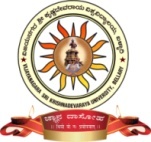 «dAiÀÄ£ÀUÀgÀ ²æÃ PÀÈµÀÚzÉÃªÀgÁAiÀÄ «±Àé«zÁå®AiÀÄeÁÕ£À ¸ÁUÀgÀ DªÀgÀt, «£ÁAiÀÄPÀ £ÀUÀgÀ, PÀAmÉÆÃ£ÉäAmï, §¼Áîj-583105.PÁ¯ÉÃdÄ C©üªÀÈ¢Þ ªÀÄAqÀ½                                             ¥ÉÆÃ.£ÀA:08392-242093                                                PÀæ.¸ÀA¸ÁªÀiÁ£ÀåjUÉ2018-19¥À.eÁ/¥À.¥ÀA.2019-20±ÉPÀqÀ 10% ºÉZÀÑ¼À2019-201.ºÉÆ¸À ªÀÄºÁ«zÁå®AiÀÄ/ºÉÆ¸À PÉÆÃ¸ÀÄð/ ºÉÆ¸À «µÀAiÀÄ  Cfð ±ÀÄ®ÌgÀÆ.44004,840.002.¦üæÃ-PÁé°¦üPÉÃ±À£ï ¸ÀAAiÉÆÃd£Á ±ÀÄ®Ì (ºÉÆ¸À PÉÆÃ¸ÀÄð ªÀÄvÀÄÛ ºÉÆ¸À ªÀÄºÁ«zÁå®AiÀÄUÀ½UÉ ªÀiÁvÀæ)gÀÆ.110004,400-0012,100-003.«±Àé«zÁå®AiÀÄzÀ C©üªÀÈ¢Ý ±ÀÄ®Ì (ºÉÆ¸À PÉÆÃ¸ÀÄð ªÀÄvÀÄÛ ºÉÆ¸À ªÀÄºÁ«zÁå®AiÀÄUÀ½UÉ ªÀiÁvÀæ)gÀÆ.1100012,100-004.ºÉÆ¸À ±Á±ÀévÀ ¸ÀAAiÉÆÃd£É Cfð ±ÀÄ®ÌgÀÆ.44004,840-005.±Á±ÀévÀ ¸ÀAAiÉÆÃd£É £À«ÃPÀgÀt ±ÀÄ®ÌgÀÆ.33003,630-006.ªÀÄÄAzÀÄªÀjPÉ ¸ÀAAiÉÆÃd£É Cfð ±ÀÄ®ÌgÀÆ.33003,630-00C.¸ÀPÉÆÃ¸ÀÄð2018-19£ÉÃ ¸Á°£À ±ÀÄ®Ì±ÉPÀqÀ 10% ºÉZÀÑ¼À2019-20£ÉÃ ¸Á°£À ±ÀÄ®Ì1.PÀ¯Á «¨sÁUÀ(Dmïìð)66,000-0072,600-002.«eÁÕ£À82,500-0090,750-003.©.J¹ì.,(§AiÉÆÃmÉPÉÆßÃ®f)82,500-0090,750-004.©.J¹ì.,(¹.J¸ï)82,500-0090,750-005.ªÁtÂdå(d£ÀgÀ¯ï)1,10,000-001,21,000-006.ªÁtÂdå.,(¹.J¸ï)1,10,000-001,21,000-007.ªÁtÂdå.,(n¦¦)1,10,000-001,21,000-008.©.©.J.,71,500-0078,650-009.©.¹.J.,71,500-0078,650-0010.©.J¸ï.qÀ§Æèöå.,1,10,000-001,21,000-0011.©.°¨ï.J¹ì.,1,65,000-001,81,500-0012.ºÉÆÃmÉ¯ï ªÀiÁå£ÉÃdªÉÄAmï.,1,10,000-001,21,000-0013.avÀæPÀ¯Á.,71,500-0078,650-0014.©.Jqï.,2,20,000-00 2,42,000-0015.©.¦.Jqï.,1,65,000-001,81,500.00C.¸ÀA.PÉÆÃ¸ÀÄð«zÁåyðUÀ¼À ¥ÀæªÉÃ±À «ÄwªÀÄÄAzÀÄªÀjPÉ ±ÀÄ®Ì2018-19±ÉPÀqÀ 10% ºÉZÀÑ¼À2019-20«¸ÀÛgÀuÉ ±ÀÄ®Ì2018-19±ÉPÀqÀ 10% ºÉZÀÑ¼À2019-201.PÀ¯Á.,(Dmïìð)¥ÀæªÉÃ±À «Äw 1-60£ÀAvÀgÀ ¥Àæw 60                                                                                                                                                                                                                                                                                                                                                                             ¥ÀæªÉÃ±À «ÄwUÉ24,200-00ºÉZÀÑ¼À11,000-0026,620-0012,100-0016,500-0018,150-002.«eÁÕ£À¥ÀæªÉÃ±À «Äw 1-60£ÀAvÀgÀ ¥Àæw 60                                                                                                                                                                                                                                                                                                                                                                             ¥ÀæªÉÃ±À «ÄwUÉ27,500-00ºÉZÀÑ¼À11,000-0030,250-0012,100-0022,000-0024,200-003.©.J¹ì(¹.©.gÀhÄqï)¥ÀæªÉÃ±À «Äw 1-60£ÀAvÀgÀ ¥Àæw 60                                                                                                                                                                                                                                                                                                                                                                             ¥ÀæªÉÃ±À «ÄwUÉ27,500-00ºÉZÀÑ¼À11,000-0030,250-0012,100-0022,000-0024,200-004.©.J¹ì (¦.¹.JA)¥ÀæªÉÃ±À «Äw 1-60£ÀAvÀgÀ ¥Àæw 60                                                                                                                                                                                                                                                                                                                                                                             ¥ÀæªÉÃ±À «ÄwUÉ27,500-00ºÉZÀÑ¼À11,000-0030,250-0012,100-0022,000-0024,200-005.ªÁtÂdå.,(d£ÀgÀ¯ï)¥ÀæªÉÃ±À «Äw 1-60£ÀAvÀgÀ ¥Àæw 60                                                                                                                                                                                                                                                                                                                                                                             ¥ÀæªÉÃ±À «ÄwUÉ27,500-00ºÉZÀÑ¼À11,000-0030,250-0012,100-0022,000-0024,200-006.ªÁtÂdå.,(¹.J¸ï)¥ÀæªÉÃ±À «Äw 1-60£ÀAvÀgÀ ¥Àæw 60                                                                                                                                                                                                                                                                                                                                                                             ¥ÀæªÉÃ±À «ÄwUÉ27,500-00ºÉZÀÑ¼À11,000-0030,250-0012,100-0022,000-0024,200-007.ªÁtÂdå.,(n¦¦)¥ÀæªÉÃ±À «Äw 1-60£ÀAvÀgÀ ¥Àæw 60                                                                                                                                                                                                                                                                                                                                                                             ¥ÀæªÉÃ±À «ÄwUÉ27,500-00ºÉZÀÑ¼À11,000-0030,250-0012,100-0022,000-0024,200-008.©.©.J.,¥ÀæªÉÃ±À «Äw 1-60£ÀAvÀgÀ ¥Àæw 60                                                                                                                                                                                                                                                                                                                                                                             ¥ÀæªÉÃ±À «ÄwUÉ24,200-00ºÉZÀÑ¼À11,000-0026,620-0012,100-0016,500-0018,150-009.©.¹.J.,¥ÀæªÉÃ±À «Äw 1-60£ÀAvÀgÀ ¥Àæw 60                                                                                                                                                                                                                                                                                                                                                                             ¥ÀæªÉÃ±À «ÄwUÉ24,200-00ºÉZÀÑ¼À11,000-0026,620-0012,100-0016,500-0018,150-0010.©.J¸ï.qÀ§Æèöå.,¥ÀæªÉÃ±À «Äw 1-60£ÀAvÀgÀ ¥Àæw 60                                                                                                                                                                                                                                                                                                                                                                             ¥ÀæªÉÃ±À «ÄwUÉ24,200-00ºÉZÀÑ¼À11,000-0026,620-0012,100-0016,500-0018,150-0011.©.©.J E£ï ºÉÆÃmÉ¯ï ªÀiÁå£ÉÃeïªÉÄAmï¥ÀæªÉÃ±À «Äw 1-60£ÀAvÀgÀ ¥Àæw 60                                                                                                                                                                                                                                                                                                                                                                             ¥ÀæªÉÃ±À «ÄwUÉ27,500-00ºÉZÀÑ¼À11,000-0030,250-0012,100-0022,000-0024,200-0012.avÀæPÀ¯Á--24,200-0                                                                              02                                                                                                                                                                                                                                                                                                                                                                                                                                                                                                                                                                                                                                                                                                                                                                                                                                                                                                                                                                                                                                                                                                                                                                                                                                                                                                                                                                                                                                                                                                                                                                                                                                                                                                                                                                                                                                                                                                                                                                                                                                                                                                                                                                                                                                                                                                                                                                                                                                                                                                                                                                                                                                                                                                                                                                                                                                                                                                                                                                                                                                                                                                                                                                                                                                                                                                                                                                                                                                                                                                                                                                                                                                                                                                                                                                                                                                                                                                                                                                                                                                                                                                                                                                                                                                                                                                                                                                                                                                                                                                                                                                                                                                                                                                                                                                                                                                                                                                                                                                                                                                                                                                                                                                                                                                                                                                                                                                                                                                                                                                                                                                                                                                                                                                                                                                                                                                                                                                                                                                                                                                                                                                                                                                                                                                                                                                                                                                                                                                                                                                                                                                                                                                                                                                                                                                                                                                                                                                                                                                                                                                                                                                                                                                                                                                                                                                                                                                                                                                                                                                                                                                                                                                                                                                                                                                                                                                                                                                                                                                                                                                                                                      6,620-0016,500-0018,150-0013.©.Jqï.,--71,500-0078,650-0016,500-0018,150-0014.©.¦.Jqï.,--71,500-0078,650-00--C.¸ÀA.PÉÆÃ¸ÀÄð±ÀÄ®Ì «ªÀgÀ2018-19±ÉPÀqÀ 10% ºÉZÀÑ¼À2019-201.PÀ¯Á.,(Dmïìð)16,500-0018,150-002.«eÁÕ£À22,000-0024,200-003.«eÁÕ£À(§AiÉÆÃmÉPÉÆßÃ®f)11,000-0012,100-004.ªÁtÂdå.,(d£ÀgÀ¯ï)22,000-0024,200-005.ªÁtÂdå.,(¹.J¸ï)22,000-0024,200-006.ªÁtÂdå.,(n¦¦)22,000-0024,200-007.©.©.J.,16,500-0018,150-008.©.¹.J.,16,500-0018,150-009.©.J¸ï.qÀ§Æèöå.,16,500-0018,150-0010.©.©.J (E£ï ºÉÆÃmÉ¯ï ªÀiÁå£ÉÃeïªÉÄAmï)22,000-0024,200-00C.¸ÀA.PÉÆÃ¸ÀÄð±ÀÄ®Ì «ªÀgÀ2018-19±ÉPÀqÀ 10% ºÉZÀÑ¼À2019-201.PÀ¯Á.,(Dmïìð)71,500-0078,650-002.«eÁÕ£À88,000-0096,800-003.ªÁtÂdå.,(d£ÀgÀ¯ï)88,000-0096,800-004.ªÁtÂdå.,(¹.J¸ï)88,000-0096,800-005.©.©.J.,71,500-0078,650-006.©.¹.J.,71,500-0078,650-007.©.J¸ï.qÀ§Æèöå.,71,500-0078,650-008.©.Jqï.,2,75,000-003,02,500-009.©.¦.Jqï.,1,65,000-001,81,500-00C.¸ÀA.PÉÆÃ¸ÀÄð¥ÀæªÉÃ±À «Äw ±ÀÄ®Ì2018-19±ÉPÀqÀ 10% ºÉZÀÑ¼À2019-20ªÁ¶ðPÀ ±ÀÄ®Ì2018-19±ÉPÀqÀ 10% ºÉZÀÑ¼À2019-201.PÀ¯Á.,(Dmïìð)¥ÀæªÉÃ±À «Äw 1-60£ÀAvÀgÀ ¥Àæw 60                                                                                                                                                                                                                                                                                                                                                                             ¥ÀæªÉÃ±À «ÄwUÉ66,000-00ºÉZÀÑ¼À11,000-0072,600-0012,100-005,500-006,050-002.«eÁÕ£À¥ÀæªÉÃ±À «Äw 1-60£ÀAvÀgÀ ¥Àæw 60                                                                                                                                                                                                                                                                                                                                                                             ¥ÀæªÉÃ±À «ÄwUÉ82,500-00ºÉZÀÑ¼À22,000-0090,750-0024,200-005,500-006,050-003.ªÁtÂdå.,(d£ÀgÀ¯ï)¥ÀæªÉÃ±À «Äw 1-60£ÀAvÀgÀ ¥Àæw 60                                                                                                                                                                                                                                                                                                                                                                             ¥ÀæªÉÃ±À «ÄwUÉ82,500-00ºÉZÀÑ¼À22,000-0090,750-0024,200-005,500-006,050-004.ªÁtÂdå.,(¹.J¸ï)¥ÀæªÉÃ±À «Äw 1-60£ÀAvÀgÀ ¥Àæw 60                                                                                                                                                                                                                                                                                                                                                                             ¥ÀæªÉÃ±À «ÄwUÉ82,500-00ºÉZÀÑ¼À22,000-0090,750-0024,200-005,500-006,050-005.©.©.J.,¥ÀæªÉÃ±À «Äw 1-60£ÀAvÀgÀ ¥Àæw 60                                                                                                                                                                                                                                                                                                                                                                             ¥ÀæªÉÃ±À «ÄwUÉ66,000-00ºÉZÀÑ¼À11,000-0072,600-0012,100-005,500-006,050-006.©.¹.J.,¥ÀæªÉÃ±À «Äw 1-60£ÀAvÀgÀ ¥Àæw 60                                                                                                                                                                                                                                                                                                                                                                             ¥ÀæªÉÃ±À «ÄwUÉ66,000-00ºÉZÀÑ¼À11,000-0072,600-0012,100-005,500-006,050-007.©.J¸ï.qÀ§Æèöå.,¥ÀæªÉÃ±À «Äw 1-60£ÀAvÀgÀ ¥Àæw 60                                                                                                                                                                                                                                                                                                                                                                             ¥ÀæªÉÃ±À «ÄwUÉ66,000-00     ºÉZÀÑ¼À11,000-0072,600-0012,100-005,500-006,050-008.©.Jqï.,--2,75,0003,02,500-005,500-006,050-009.©.¦.Jqï.,--1,65,0001,81,500-005,500-006,050-00C.¸ÀA.PÉÆÃ¸ÀÄð±ÀÄ®Ì  2018-19±ÉPÀqÀ 10% ºÉZÀÑ¼À2019-20±ÉPÀqÀ 10% ºÉZÀÑ¼À2019-201.©.J.                                                                                                                                                                              2,20,000-002,42,000-002.©.J¸ï.qÀ§Æèöå2,20,000-002,42,000-003.©.PÁA.,(¸ÁªÀiÁ£Àå)2,20,000-002,42,000-004.©.©.J.,2,20,000-002,42,000-005.©.J¹ì.,2,20,000-002,42,000-006.©.J¹ì (§AiÉÆÃmÉPÉÆßÃ®f)2,20,000-002,42,000-007.©.¹.J.,2,20,000-002,42,000-008©.PÁA.,(n.¦.¦)2,20,000-002,42,000-009.©.PÁA.,(¹.J¸ï)2,20,000-002,42,000-0010.©.J¥sï.J.,2,20,000-002,42,000-0011.©.©.J (E£ï ºÉÆÃmÉ¯ï ªÀiÁå£ÉÃeïªÉÄAmï) `2,20,000-002,42,000-00C.¸ÀA.PÉÆÃ¸ÀÄð ±ÀÄ®Ì2018-19±ÉPÀqÀ 10% ºÉZÀÑ¼À2019-201.ªÀÄgÀÄ vÀ¤SÁ ±ÀÄ®Ì27,500-0030,250-002.PÁ¯ÉÃdÄ ¸ÀÜ¼ÁAvÀj¸ÀÄªÀ ±ÀÄ®Ì55,000-0060,500-003.ªÀÄºÁ«zÁå®AiÀÄUÀ¼À ºÉ¸ÀgÀÄ §zÀ¯ÁªÀuÉ ±ÀÄ®Ì55,000-0060,500-00PÀæ.¸ÀA±ÀÄ®Ì «ªÀgÀ2018-19±ÉPÀqÀ 10% ºÉZÀÑ¼À2019-201.ºÉÆ¸À ¸ÁßvÀPÉÆÃvÀÛgÀ ªÀÄºÁ«zÁå®AiÀÄ/ºÉÆ¸À PÉÆÃ¸ÀÄð/«µÀAiÀÄ  Cfð ±ÀÄ®ÌgÀÆ.4,400-004,840-002.¦üæÃ-PÁé°¦üPÉÃ±À£ï ¸ÀAAiÉÆÃd£Á ±ÀÄ®Ì (ºÉÆ¸À PÉÆÃ¸ÀÄð ªÀÄvÀÄÛ ºÉÆ¸À ªÀÄºÁ«zÁå®AiÀÄUÀ½UÉ ªÀiÁvÀæ)gÀÆ.5,5000-0060,500-003.«±Àé«zÁå®AiÀÄzÀ C©üªÀÈ¢Ý ±ÀÄ®Ì (ºÉÆ¸À PÉÆÃ¸ÀÄð ªÀÄvÀÄÛ ºÉÆ¸À ªÀÄºÁ«zÁå®AiÀÄUÀ½UÉ ªÀiÁvÀæ)gÀÆ.11,000-0012,100-004.ªÀÄÄAzÀÄªÀjPÉ Cfð ±ÀÄ®ÌgÀÆ.3,300-003,630-00ZÀ gÀ4vÀC ¸ÀA.PÉÆÃ¸ÀÄð±ÀÄ®Ì «ªÀgÀ2018-19±ÉPÀqÀ 10% ºÉZÀÑ¼À2019-201.JA.J.,PÀ£ÀßqÀ2,47,000-002,71,700-002.JA.J.,EAVèÃµï2,47,000-002,71,700-003.JA.J.,¸ÀªÀiÁd±Á¸ÀÛç2,47,000-002,71,700-004.JA.J.,gÁdå±Á¸ÀÛç2,47,000-002,71,700-005.JA.J.,CxÀð±Á¸ÀÛç2,47,000-002,71,700-006.JA.J.,EwºÁ¸À2,47,000-002,71,700-007.JA.Jqï.,2,75,000-003,02,500-008.JA.J¸ï.qÀ§Æèöå.,2,75,000-003,02,500-009.JA.PÁA.,2,75,000-003,02,500-0010.JA.J¥sï.JA.,2,75,000-003,02,500-0011.JA.©.J.,2,75,000-003,02,500-0012.JA.J¹ì.,UÀtÂvÀ±Á¸ÀÛç2,75,000-003,02,500-0013.JA.J¹ì.,¨sËvÀ±Á¸ÀÛç2,75,000-003,02,500-0014.JA.J¹ì.,gÀ¸ÁAiÀÄ£À±Á¸ÀÛç2,75,000-003,02,500-0015.JA.J¹ì.,UÀtPÀ«eÁÕ£À2,75,000-003,02,500-00C ¸ÀA.PÉÆÃ¸ÀÄðoÉÃªÀtÂ ±ÀÄ®Ì2018-19±ÉPÀqÀ 10% ºÉZÀÑ¼À2019-201.JA.J., gÀÆ.3,30,000-003,63,000-002.JA.PÁA.,gÀÆ.3,30,000-003,63,000-003.JA.J¹ì.,gÀÆ.3,30,000-003,63,000-004.JA.J¸ï.qÀ§Æèöå.,gÀÆ.3,30,000-003,63,000-005.JA.Jqï.,gÀÆ.3,30,000-003,63,000-006.JA.©.J. E£ï (¥sÉÊ£Á¹ì¯ï ªÀiÁå£ÉÃeïªÉÄAmï)gÀÆ.3,30,000-003,63,000-007.All P.G.  and  U.G  Diploma CoursegÀÆ.3,30,000-003,63,000-00C ¸ÀA.PÉÆÃ¸ÀÄðªÀÄÄAzÀÄªÀjPÉ ±ÀÄ®Ì2018-19±ÉPÀqÀ 10% ºÉZÀÑ¼À2019-20«¸ÀÛgÀuÉ ±ÀÄ®Ì2018-19±ÉPÀqÀ 10% ºÉZÀÑ¼À2019-201.JA.J.,PÀ£ÀßqÀ27,500-0030,250-0022,000-0024,200-002.JA.J.,EAVèÃµï27,500-0030,250-0022,000-0024,200-003.JA.J.,¸ÀªÀiÁd±Á¸ÀÛç27,500-0030,250-0022,000-0024,200-004.JA.J.,gÁdå±Á¸ÀÛç27,500-0030,250-0022,000-0024,200-005.JA.J.,CxÀð±Á¸ÀÛç27,500-0030,250-0022,000-0024,200-006.JA.J.,EwºÁ¸À27,500-0030,250-0022,000-0024,200-007.JA.Jqï.,1,37,500-001,51,250-0027,500-0030,250-008.JA.J¸ï.qÀ§Æèöå.,1,32,000-001,45,200.0027,500-0030,250-009.JA.PÁA.,27,500-0030,250-0027,500-0030,250-0010.JA.J¥sï.JA.,27,500-0030,250-0027,500-0030,250-0011.JA.©.J.,1,10,000-001,21,000-0027,500-0030,250-0012.JA.J¹ì.,UÀtÂvÀ±Á¸ÀÛç99,000-001,08,900-0027,500-0030,250-0013.JA.J¹ì.,¨sËvÀ±Á¸ÀÛç99,000-001,08,900-0027,500-0030,250-0014.JA.J¹ì.,gÀ¸ÁAiÀÄ£À±Á¸ÀÛç99,000-001,08,900-0027,500-0030,250-0015.JA.J¹ì.,UÀtPÀ«eÁÕ£À99,000-001,08,900-0027,500-0030,250-00C ¸ÀA.PÉÆÃ¸ÀÄð ±ÀÄ®Ì2018-19±ÉPÀqÀ 10% ºÉZÀÑ¼À2018-191.JA.J.,PÀ£ÀßqÀ33,000-0036,300-002.JA.J.,EAVèÃµï33,000-0036,300-003.JA.J.,¸ÀªÀiÁd±Á¸ÀÛç33,000-0036,300-004.JA.J.,gÁdå±Á¸ÀÛç33,000-0036,300-005.JA.J.,CxÀð±Á¸ÀÛç33,000-0036,300-006.JA.J.,EwºÁ¸À33,000-0036,300-007.JA.J¸ï.qÀ§Æèöå.,44,000-0048,400-008.JA.PÁA.,44,000-0048,400-009.JA.J¹ì.,UÀtÂvÀ±Á¸ÀÛç44,000-0048,400-0010.JA.J¹ì.,¨sËvÀ±Á¸ÀÛç44,000-0048,400-0011.JA.J¹ì.,gÀ¸ÁAiÀÄ£À±Á¸ÀÛç44,000-0048,400-0012.JA.J¹ì.,UÀtPÀ«eÁÕ£À44,000-0048,400-00I J®è ¦.f.r¥ÉÆèªÀiÁ PÉÆÃ¸ÀÄðUÀ¼ÀÄ All P.G.  and  U.G  Diploma CourseJ®è ¦.f.r¥ÉÆèªÀiÁ PÉÆÃ¸ÀÄðUÀ¼ÀÄ All P.G.  and  U.G  Diploma CourseJ®è ¦.f.r¥ÉÆèªÀiÁ PÉÆÃ¸ÀÄðUÀ¼ÀÄ All P.G.  and  U.G  Diploma CourseJ®è ¦.f.r¥ÉÆèªÀiÁ PÉÆÃ¸ÀÄðUÀ¼ÀÄ All P.G.  and  U.G  Diploma CourseJ®è ¦.f.r¥ÉÆèªÀiÁ PÉÆÃ¸ÀÄðUÀ¼ÀÄ All P.G.  and  U.G  Diploma Course1.ªÁtÂdå ¤PÁAiÀÄ Commerce Faculty  2018-19ªÁtÂdå ¤PÁAiÀÄ Commerce Faculty  2018-19ªÁtÂdå ¤PÁAiÀÄ Commerce Faculty  2018-19±ÉPÀqÀ 10% ºÉZÀÑ¼À2019-20«¸ÀÛgÀuÉ ±ÀÄ®Ì2018-19±ÉPÀqÀ 10% ºÉZÀÑ¼À2019-202.AiÀÄÄ.f.r¥ÉÆèªÀiÁ ¥sÉÊgï ªÀÄvÀÄÛ EAqÀ¹ÖçAiÀÄ¯ï ¸ÉÃ¦üÖ ªÀiÁå£ÉÃeïªÉÄAmï UG Diploma in fire & Industrial safety  Management 44,000-0044,000-0048,400-0016,500-0018,150-003.PG Diploma in fire & Industrial Safety.,ManagementPG Diploma in Solar Renewable energy44,000-0044,000-0044,000-0044,000-0048,400-0048,400-0016,500-0018,1504.¦.f.r¥ÉÆèªÀiÁ E£ï ©f£É¸ï ªÀiÁå£ÉÃeïªÉÄAmï.PG Diploma in Business Management55000-0055000-0060,500-0016,500-0018,1505.mÁåPïì ªÀiÁå£ÉÃeïªÉÄAmï Tax Management55000-0055000-0060,500-0016,500-0018,1506.ªÀiÁPÉðnAUï ªÀiÁå£ÉÃeïªÉÄAmï Marketing Mgt55000-0055000-0060,500-0016,500-0018,1507.PÉÆÃ-D¥ÀgÉÃnªï  Co-operative55000-0055000-0060,500-0016,500-0018,1508.EAqÀ¹ÖçAiÀÄ¯ï j¯ÉÃµÀ£ï CAqï ¥À¸Àð£À¯ï ªÀiÁå£ÉÃeïªÉÄAmï Inustrial Relation & Personal Management55000-0055000-0060,500-0016,500-0018,1509.lÆj¸ÀA & mÁæªÉ¯ïì ªÀiÁå£ÉÃeïªÉÄAmï Tourism & Travels. Management55000-0055000-0060,500-0016,500-0018,15010.JPïì¥ÉÆmïð ªÀiÁå£ÉÃeïªÉÄAmï Export Management55000-0055000-0060,500-0016,500-0018,150¨ÁåAPï ªÀiÁå£ÉÃeïªÉÄAmï Bank Management55000-0055000-0060,500-0016,500-0018,15011¨ÁåAPï JAlgï¥ÉæÃ£ÀjAiÀÄ¯ï ªÀiÁå£ÉÃeïªÉÄAmïBank Entrepreneurial Management55000-0055000-0060,500-0016,500-0018,15012.ªÉÄnjAiÀÄ¯ï ªÀiÁå£ÉÃeïªÉÄAmï Material  Management55000-0055000-0060,500-0016,500-0018,15013.D¦üÃ¸ï ªÀiÁå£ÉÃeïªÉÄAmï    Office Management55000-0055000-0060,500-0016,500-0018,15014PÀA¥ÀÆålgï ¥ÉÆæUÁæ«ÄAUï CAqï ¹¸ÀÖªÀiï C£Á°¹¸ï  Computer Programming & System Analysis.55000-0055000-0060,500-0016,500-0018,15015.ºÀÆåªÀÄ£ï j¸ÉÆ¸ïð ªÀiÁå£ÉÃeïªÉÄAmï Human Resource Management55000-0055000-0060,500-0016,500-0018,150«eÁÕ£À ¤PÁAiÀÄ Science faculty«eÁÕ£À ¤PÁAiÀÄ Science faculty«eÁÕ£À ¤PÁAiÀÄ Science faculty«eÁÕ£À ¤PÁAiÀÄ Science faculty«eÁÕ£À ¤PÁAiÀÄ Science faculty«eÁÕ£À ¤PÁAiÀÄ Science faculty1.¦.f.r.¹.J.  P.G.D.C.A.550005500060,500-0016,50018,1502.J£ï«gÁ£ÉäAl¯ï ¸ÉÊ£ïì Environmental Science550005500060,500-0016,50018,150¸ÀªÀiÁd «eÁÕ£À ¤PÁAiÀÄ  Social Science faculty¸ÀªÀiÁd «eÁÕ£À ¤PÁAiÀÄ  Social Science faculty¸ÀªÀiÁd «eÁÕ£À ¤PÁAiÀÄ  Social Science faculty¸ÀªÀiÁd «eÁÕ£À ¤PÁAiÀÄ  Social Science faculty¸ÀªÀiÁd «eÁÕ£À ¤PÁAiÀÄ  Social Science faculty¸ÀªÀiÁd «eÁÕ£À ¤PÁAiÀÄ  Social Science faculty1.¥À©èPï Crä¤¸ÉÖçµÀ£ï  Public Administration¥À©èPï Crä¤¸ÉÖçµÀ£ï  Public Administration4400048,400-0016,500-0018,1502.¥ÀAZÁAiÀÄvï gÁeï CAqï gÀÆgÀ¯ï qÉªÀ®¥ïªÉÄAmï Panchayat Raj and Rual Development¥ÀAZÁAiÀÄvï gÁeï CAqï gÀÆgÀ¯ï qÉªÀ®¥ïªÉÄAmï Panchayat Raj and Rual Development4400048,400-0016,500-0018,1503.d£Àð°¸ÀA CAqï ªÀiÁ¸ï PÀªÀÄÄå¤PÉÃµÀ£ï Journalism & Mass Communicationd£Àð°¸ÀA CAqï ªÀiÁ¸ï PÀªÀÄÄå¤PÉÃµÀ£ï Journalism & Mass Communication4400048,400-0016,500-0018,1504.¸ÉÆ¶AiÀÄ¯ï ªÀiÁå£ÉÃeïªÉÄAmï Social Management¸ÉÆ¶AiÀÄ¯ï ªÀiÁå£ÉÃeïªÉÄAmï Social Management4400048,400-0016,500-0018,1505.¥sÁåµÀ£ï reÉÊ£ï mÉPÁß®f Fashion Design Technology¥sÁåµÀ£ï reÉÊ£ï mÉPÁß®f Fashion Design Technology4400048,400-0016,500-0018,150PÀ¯Á ¤PÁAiÀÄ  Arts FacultyPÀ¯Á ¤PÁAiÀÄ  Arts FacultyPÀ¯Á ¤PÁAiÀÄ  Arts FacultyPÀ¯Á ¤PÁAiÀÄ  Arts FacultyPÀ¯Á ¤PÁAiÀÄ  Arts FacultyPÀ¯Á ¤PÁAiÀÄ  Arts Faculty1.mÁæ£Àì¯ÉÃµÀ£ï ¹Ì¯ï    Translation Skill44,000-0044,000-0048,400-0016,500-0018,1502.ªÀZÀ£À ¸Á»vÀå     Vachana Sahitya44,000-0044,000-0048,400-0016,500-0018,1503.zÁ¸À ¸Á»vÀå Dasa Sahitya44,000-0044,000-0048,400-0016,500-0018,1504.£ÁlPÀ  Drama44,000-0044,000-0048,400-0016,500-0018,1505.EAnjAiÀÄgï qÉPÉÆÃgÉÃµÀ£ï & ºÉÆÃªÀiï ªÀiÁå£ÉÃeïªÉÄAmï  Interior Decoration & Home Management44,000-0044,000-0048,400-0016,500-0018,150C.¸ÀA.PÉÆÃ¸ÀÄð±ÀÄ®Ì2017-18±ÉPÀqÀ 10% ºÉZÀÑ¼À2018-191.ªÀÄgÀÄ vÀ¤SÁ ±ÀÄ®Ì27,500-0030,250-002.PÁ¯ÉÃdÄ ¸ÀÜ¼ÁAvÀj¸ÀÄªÀ ±ÀÄ®Ì55,000-0060,500-003.ªÀÄºÁ«zÁå®AiÀÄUÀ¼À ºÉ¸ÀgÀÄ §zÀ¯ÁªÀuÉ ±ÀÄ®Ì55,000-0060,500-00